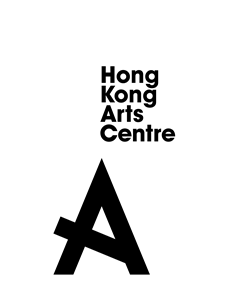 附件一：節目詳情及嘉賓簡介放映詳情《一個字頭的誕生》12/7/2022（二）& 13/7/2022（三）7:45pm 香港藝術中心古天樂電影院據說32歲是個關口，手錶滴答在催促，彷彿大限將至，古惑仔黃阿狗（劉青雲飾）去看掌算命，注定面臨人生抉擇。向左走還是向右走，也許都不是重點，如果命運能選擇，究竟是渾渾噩噩，還是拚死一搏，就視乎自己想做個怎樣的人。韋家輝在香港主權移交前夕，拍出自成一格之作，大膽揮灑創意與黑色幽默，360度旋轉鏡頭，上下顛倒的畫面，兩種選擇兩個結局，盡顯人心不定，反照荒謬世情。《分手的決心》15/7/2022（五）7:45pm 香港藝術中心古天樂電影院《原罪犯》韓國暗黑大師朴贊郁睽違六年，繼《下女誘罪》後再度入圍康城影展主競賽單元，與金像級影后湯唯聯手共創另一試煉人性話題作！一名男子從山頂神秘墮下身亡，刑警海俊（朴海日飾）奉命調查死者妻子瑞萊（湯唯飾）。表現得異常冷靜的瑞萊，言談中更透露自己早已預料到丈夫會魂斷山野。在監視瑞萊的同時，海俊漸漸對這嫌疑犯產生了興趣，亦被她大膽的舉動所吸引……面對猜不透的瑞萊，到底海俊是愈來愈走近真相，還是一步一步跌入無盡的深淵？《餃子》16/7/2022（六）7:30pm 香港藝術中心古天樂電影院李太（楊千嬅飾）是個色相日衰的過氣女星，丈夫（梁家輝飾）頻頻出軌。為拯救事業，她不惜向媚姨（白靈飾）求助，因據說其餃子能使人回復青春。然而，餃子內隱藏可怕的內餡與神奇效果令李太日漸失控，以更極端的手法為求永保青春。原為陳可辛監製的《三更》（2005）其中一個短篇（《饑渴誘罪》導演朴贊郁亦負責了另一短篇），陳果以壓抑卻強烈的風格改編作家李碧華（著有《胭脂扣》、《霸王別姬》等作品，並兼任此片的編劇）的短篇小說，把人類對青春美貌的無止追求，拍成這部令人毛骨悚然的恐怖片。白靈驚慄演出媚姨一角，同時奪得台灣金馬獎與香港金像獎「最佳女配角獎」。《饑渴誘罪》17/7/2022（日）2:30pm 香港藝術中心古天樂電影院善良的神父尚賢（宋康昊飾）自願進行非洲疫苗實驗。過程出錯，他接受輸血續命後竟變成吸血鬼。隨著對血的渴望越來越濃，他對朋友妻子太珠（金玉彬飾）的欲望也越來越強烈。以法國作家左拉的小說《Thérèse Raquin》為靈感，導演朴贊郁與編劇丁瑞慶把原著的不倫絕戀改編成誘人又恐怖的劇本，玩弄傳統吸血鬼電影套路。兼具挑釁性與黑色幽默，故事講述內心壓抑的男人情慾覺醒與追求永生之血腥過程。朴贊郁大膽演繹恐怖片類型，憑這部他從影以來最性感的電影，勇奪2009年康城影展評審團大獎。「改編劇本大師班︰丁瑞慶與陳果」詳情都說劇本是電影的靈魂。在這次難得機會，兩位創作奇才——香港獨立導演先鋒陳果與韓國著名編劇丁瑞慶，將分享他們對文學改編作品的獨特見解，並細談驚慄片類型吸引他們創作的原因，以及港韓兩地電影工業可互相借鑑之處。日期及時間：17/7/2022（日）5:15pm地點︰香港藝術中心古天樂電影院語言：韓語及粵語主講，粵語及英語傳譯主持︰Maggie Lee（影評人及電影策展人）嘉賓：丁瑞慶（韓國著名編劇，編劇作品包括《親切的金子》、《饑渴誘罪》、《下女誘罪》、《分手的決心》）、陳果（香港導演）嘉賓簡介丁瑞慶丁瑞慶被認為是當今韓國最好的電影電視編劇之一，她與導演朴贊郁合作的作品，深深地吸引著世界各地的觀眾，包括《親切的金子》（2005）、《再造人之戀》（2006）、《饑渴誘罪》（2009）、《下女誘罪》（2016）等，以及朴贊郁導演新作《分手的決心》。曾獲芝加哥影評人協會獎及錫切斯電影節最佳編劇獎，並曾獲亞洲電影大獎、百想藝術大賞、三藩市影評人協會獎等大獎的最佳編劇提名。陳果陳果在80年代進入電影圈，曾為多部電影的副導演。他是一位多才多藝的電影人，曾擔任電影製作的不同崗位：導演、編劇、監製、剪接等。1997年導演獨立作品《香港製造》，獲盧卡諾國際影展評審團特別大獎、多個金馬獎及香港電影金像獎獎項，為他帶來國際認可及稱譽。及後拍攝「九七三部曲」及「妓女三部曲」，均入選多個國際影展及獲得多個獎項。除獨立作品，陳果亦拍攝不同類型作品，如《三更2：餃子》（2004）、《那夜凌晨，我坐上了旺角開往大埔的紅van》（2014）、《鬼同你住》（2021）、香港作家西西紀錄片《我城》（2015）。